SENATE TO MEET AT 10:00 A.M. TODAY	NO.  75CALENDAROF THESENATEOF THESTATE OF SOUTH CAROLINAREGULAR SESSION BEGINNING TUESDAY, JANUARY 12, 2021_______________THURSDAY, SEPTEMBER 8, 2022Thursday, September 8, 2022UNCONTESTED LOCALSECOND READING BILLS.	448--Senator Fanning:  A BILL TO AMEND ACT 379 OF 1959, AS AMENDED, RELATING TO THE CHESTER METROPOLITAN DISTRICT, SO AS TO ADD FOUR MEMBERS TO THE CHESTER COUNTY BOARD OF DIRECTORS APPOINTED BY THE CHESTER COUNTY LEGISLATIVE DELEGATION.(Without reference--January 12, 2021)MOTION PERIODSTATEWIDE THIRD READING BILLH.	5399--Reps. Lucas, G.M. Smith, McCravy, T. Moore, White, Ligon, Long, Gilliam, Chumley, Burns, Hardee, Bailey, J.E. Johnson, B. Newton, Hewitt, Bustos, Jordan, M.M. Smith, Davis, Hyde, Hixon, West, Hiott, Jones, Caskey, Fry, Thayer, Pope, Forrest, Oremus, Trantham, Bennett, McGarry, Felder, Allison, D.C. Moss, Brittain, Nutt, Haddon, Huggins, G.R. Smith, Magnuson, May, Wooten, B. Cox, Yow, Murphy, Crawford, Bryant and Robbins:  A BILL TO AMEND THE CODE OF LAWS OF SOUTH CAROLINA, 1976, BY ADDING SECTION 44-41-05 SO AS TO PROHIBIT ABORTIONS IN THE STATE OF SOUTH CAROLINA.(Read the first time--September 6, 2022)(Reported by Committee on Medical Affairs--September 6, 2022)(Favorable with amendments)(Committee Amendment Adopted--September 07, 2022)(Amended--September 07, 2022)(Read the second time--September 07, 2022)SENATE CALENDAR INDEXS. 448	1H. 5399	1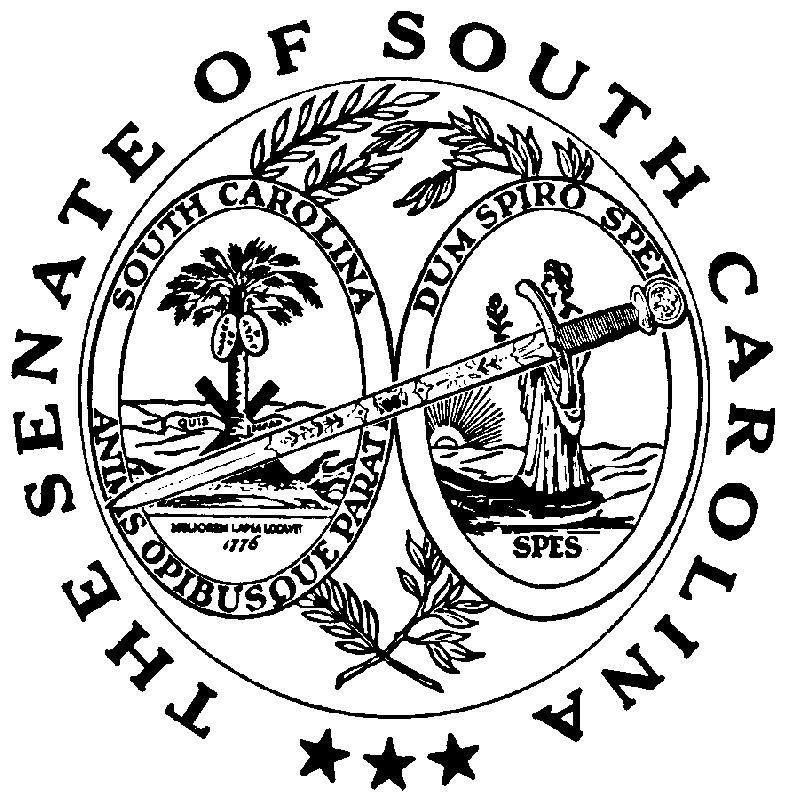 